МУЗИЧКА-ФОНО-АНАЛИЗА1. Назив дела:  „Месечева соната,,2. Име композитора/извођач/националност: _Лудвиг ван Бетовен3.Стилска припадност: класицизам4.Музички жанр: _класична музика5.Извођачки састав: _соно клавир6.Музички облик:  соната7.Темпо:_8.Музички метар: _4/4 9.Оркестрација /аранжман (попис звучних боја извођачког састава):а) ТЕМЕ:_ pf     ______________________________________________________________б) ПРАТЊЕ:______________     ______________________________________________________________10.Теоријски подаци о делу, композитору, стилу, облику...            Oвај комад је једна од Бетовенових најпопуларнијих композиција за клавир, а била популарана чак и у његово време Месечеву сонату у својим раним тридесетим, и учинио након што је завршио са неким порученим радом; нема доказа да му је неко тражио да напише ову сонату.11.Карактер дела:  _lagan
12.Звучне слике (прве визуелне асоцијације на одслушано дело):_13. Лични музичко-критички утисак о делу: _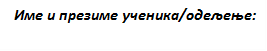 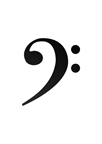 